JAK MOŻESZ ROZMAWIAĆ Z DZIECKIEM AUTOREM HEJTU? (kontynuacja zagadnienia z poprzedniego artykułu przygotowana na podstawie materiału dla rodziców Fundacji Świadomego Rozwoju)Porozmawiaj, zapytaj dlaczego to zrobiła/zrobił, co chciał przez to osiągnąćRozmawiając wysłuchaj, bądź ciekaw, staraj się zrozumieć powody.Powiedz o możliwych konsekwencjach jej/jego czynu.Wspólnie zastanówcie się, co mogło przeżywać dziecko, które doznało hejtuZapytaj swoje dziecko: „Jak teraz widzisz tę sytuację?“, czy ma jakiś pomysł jak może zadośćuczynić, czy jest coś co może zrobić, co dałoby mu to samo uczucie, co dał mu ten hejt, a co nie raniłoby drugiej osoby. Wytłumacz dziecku, co to znaczy być empatycznym i dlaczego warto. Podaj przykłady do czego doprowadziły już tego typu wpisy.O CZYM JESZCZE WARTO PAMIĘTAĆDla młodego człowieka bardzo ważna jest akceptacja grupy, funkcjonowanie z rówieśnikami. Młodzi chcą budzić podziw, respekt, a często wydaje im się, że najłatwiej jest zaimponować agresją, wzbudzić poklask i aprobatę.Dzieci dopuszczające się agresji często same jej doświadczyłylub nadal jej doświadczają.DEFINICJEHejt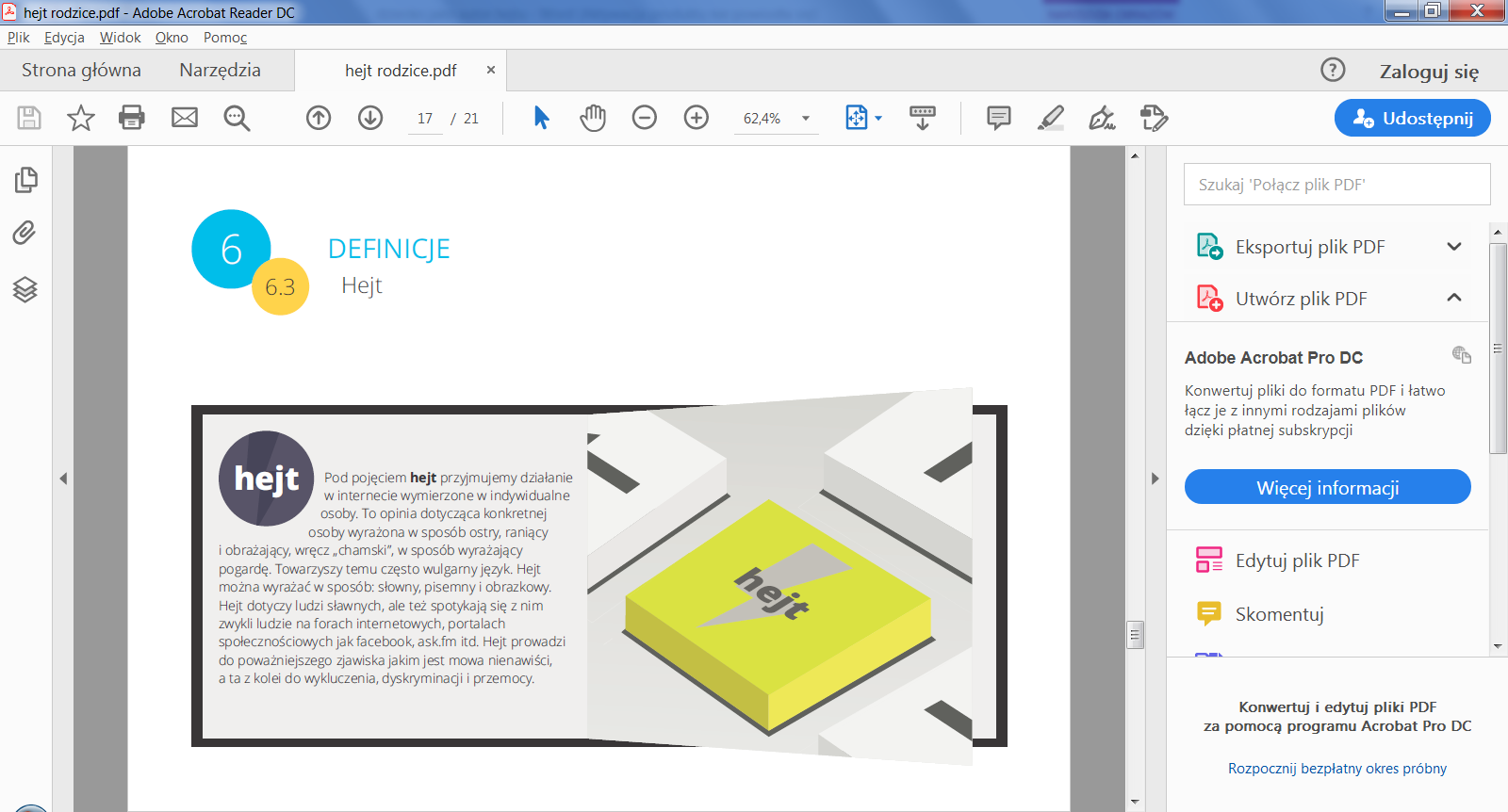 Empatia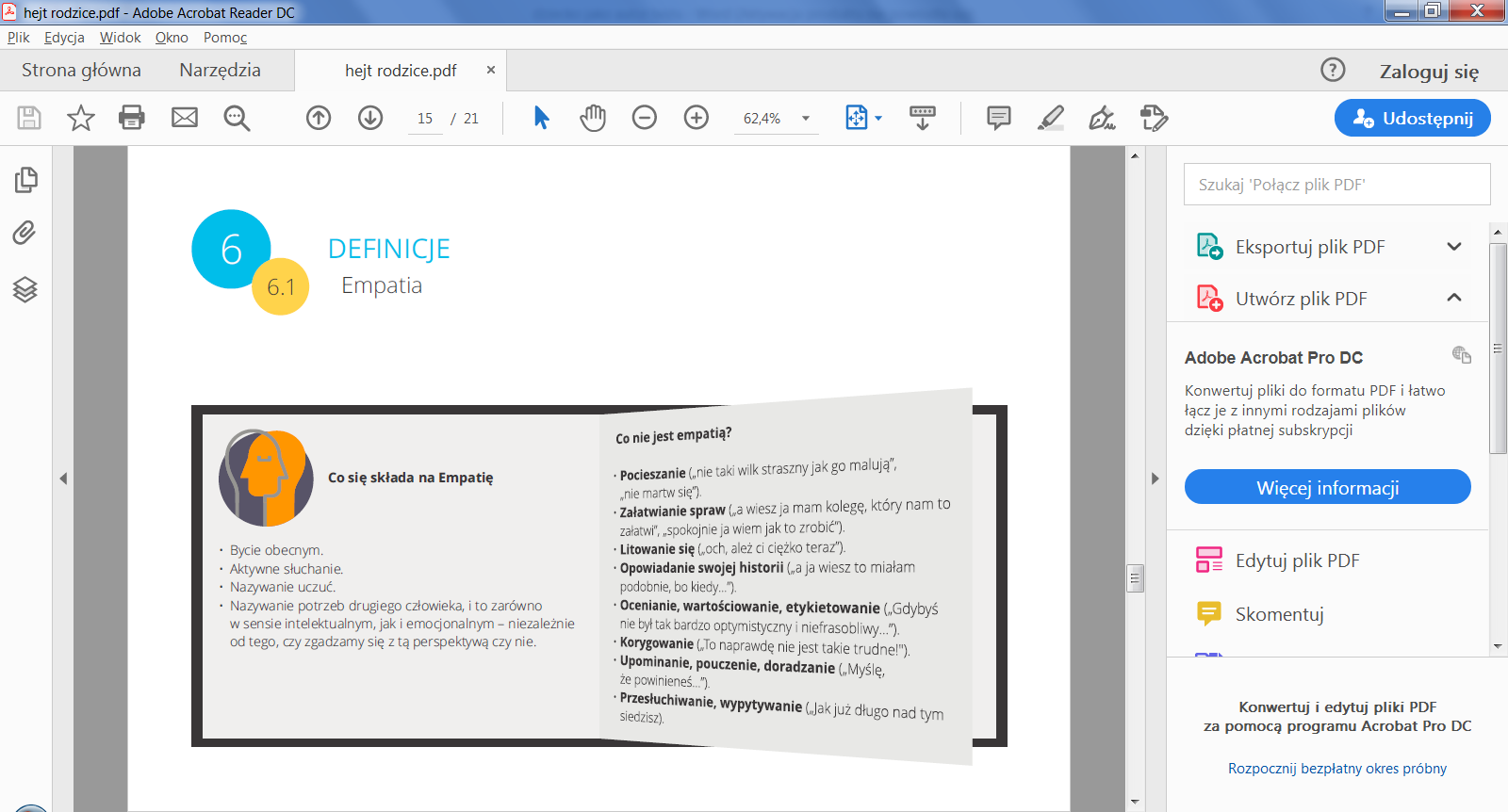 Mowa nienawiści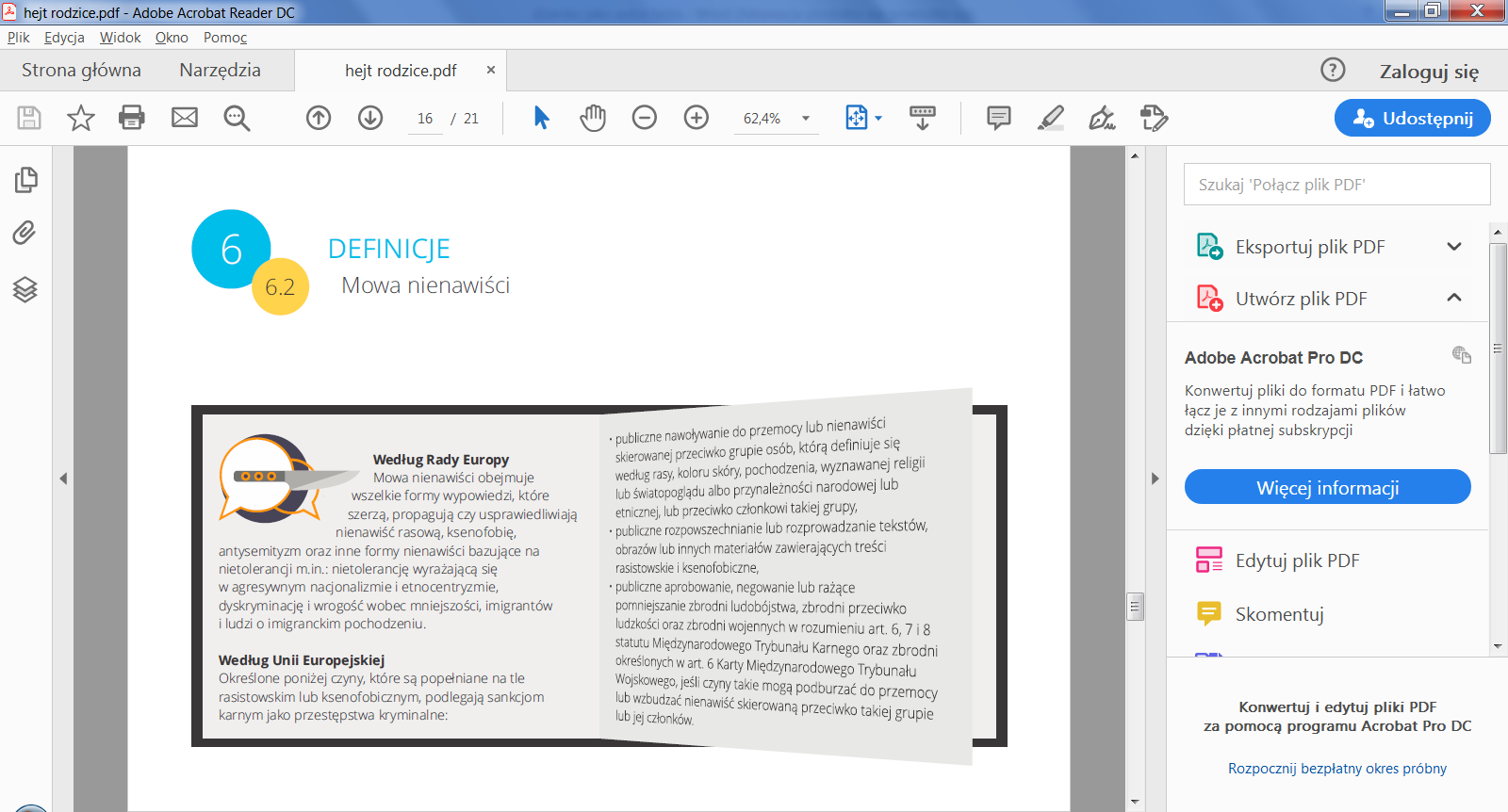 